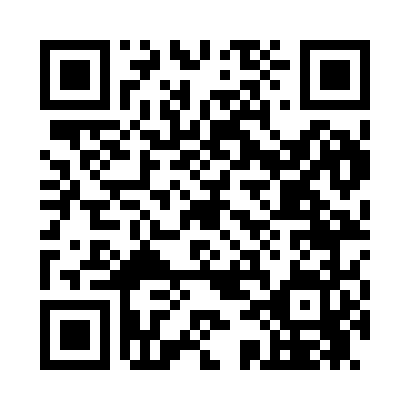 Prayer times for Coupeville, Washington, USAWed 1 May 2024 - Fri 31 May 2024High Latitude Method: Angle Based RulePrayer Calculation Method: Islamic Society of North AmericaAsar Calculation Method: ShafiPrayer times provided by https://www.salahtimes.comDateDayFajrSunriseDhuhrAsrMaghribIsha1Wed4:075:511:085:088:2510:102Thu4:055:491:085:088:2710:123Fri4:025:481:085:098:2810:144Sat4:005:461:075:098:3010:165Sun3:585:441:075:108:3110:186Mon3:555:431:075:108:3210:207Tue3:535:411:075:118:3410:238Wed3:515:401:075:118:3510:259Thu3:495:381:075:128:3710:2710Fri3:465:371:075:128:3810:2911Sat3:445:361:075:138:3910:3112Sun3:425:341:075:138:4110:3313Mon3:405:331:075:148:4210:3614Tue3:385:321:075:148:4310:3815Wed3:355:301:075:158:4510:4016Thu3:335:291:075:158:4610:4217Fri3:315:281:075:168:4710:4418Sat3:295:271:075:168:4810:4619Sun3:275:261:075:178:5010:4820Mon3:255:241:075:178:5110:5121Tue3:235:231:075:188:5210:5322Wed3:215:221:075:188:5310:5523Thu3:195:211:085:198:5410:5724Fri3:185:201:085:198:5610:5925Sat3:165:191:085:208:5711:0126Sun3:145:191:085:208:5811:0327Mon3:135:181:085:208:5911:0428Tue3:135:171:085:219:0011:0429Wed3:125:161:085:219:0111:0530Thu3:125:151:085:229:0211:0531Fri3:125:151:095:229:0311:06